Государственное казенное общеобразовательное учреждение Краснодарского края специальная (коррекционная)школа – интернат ст-цы Крыловской              Работа творческого объединения	               «Очумелые ручки».                       Выжигание: 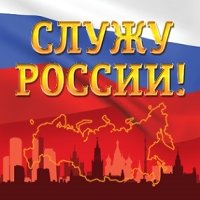                                                                                                                               Ответственный:                                                                                                                                    учитель столярного дела                                   	Стрежевский Г. Г.	   Ст. Крыловской                        Выжигание: «Служу России».                  Задачи: Совершенствовать навыки выжигания.Развивать творческий потенциал учащихся.Воспитание уважения к людям труда.Цели:Учить изготовлению поделок.Учить составлять план работы при выжигании.Учить коллективному труду.Методы проведения:Словесный: рассказ.Наглядный: демонстрация готовых поделок.Практический: обучение изготовлению поделок.Наглядность:       Раннее изготовленные поделки.Оборудование:        Электровыжигатель.Материалы:Фанера.Наждачная бумага.Копировальная бумага.Лак.                                        Ход занятия:1.Организационная часть.2. Повторение правил безопасной работы.Правила поведения в мастерской.Перед началом работы надеть фартук.Занять своё рабочее место.Во время работы нельзя без разрешения учителя.Повторить правила безопасной работы и пожарной безопасности.Во время работы не отвлекаться и не отвлекать товарищей.По разрешению учителя взять инструмент необходимый для работы.Инструменты использовать только по назначению.Работать только исправными инструментами, остро заточенными, ручки должны быть хорошо насажены.Во время работы инструменты должны находиться в лотке верстака.При ручной обработке древесины заготовка должна быть хорошо закреплена в зажимах верстака.При работе нельзя подымать доски выше крышки верстака.Не захламлять рабочее место, не загромождать проходы, своевременно убирать с верстака стружку щёткой смёткой.При неисправности инструмента, получении травмы, возгорании электрооборудования немедленно прекратить работу и сообщить учителю.По окончанию работы сдать инструменты, заготовки учителю, убрать рабочее место.По разрешению учителя снять спецодежду и покинуть мастерскую.          Правила безопасной работы электровыжигателем.Включать электровыжигатель в сеть только с разрешения учителя. Работать исправным прибором.При работе следует проветривать помещение.Не    следует    наклоняться    близко    к    месту    выжигания.Не оставлять прибор включенным в сеть.Оберегать руки и одежду от прикосновений раскаленного пера.Ручку на стол не кладут, так как, если прибор не выключен, может возникнуть возгорание поверхности стола. После 10—15 минут работы прибор выключают для охлаждения на 2—3 минуты. Помещение, где занимаются выжиганием, нужно чаще проветривать.При поломке инструмента, возгорании, получении травмы прекратить работу и сообщить учителю.По окончании работы выключить прибор из сети, подождать до полного остывания, сдать учителю.Навести порядок на рабочем месте, снять спецодежду.3. Ориентировка в задании.4. Практическая работа:а) подбор фанеры нужного размера;б) зачистка фанеры шкуркой;в) перевод рисунка;г) выжигание рисунка;д) покрытие изделия лаком.5.Анализ выполненной работы, демонстрация готовых поделок.